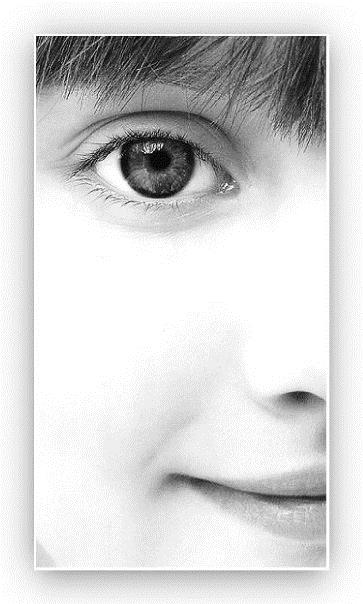 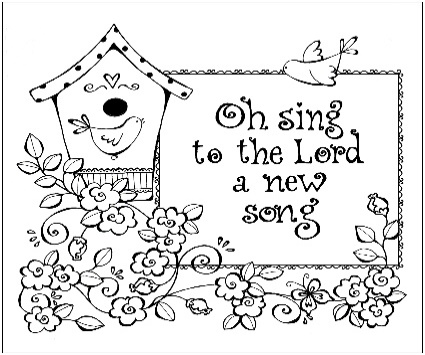 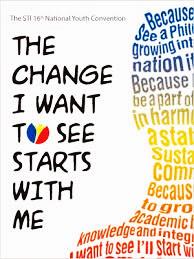 Sunday Morning Service                                     February 19, 2017Announcements and Sharing of CelebrationsSongs		“Called By Earth and Sky”		            MV 135		“Love Is the Touch”			            MV 89Sharing and Learning		“Peer Pressure”   (Dare to be you)Reading	“Psalm 139” (responsive with refrain)   VU 861Song		“It’s A Song of Praise to the Maker”	            MV 30Scripture	Judges 6: 25-30; Matthew 5: 38-45Reflections	“You Have Heard it Said, But I Say to You”Song		“We Are Pilgrims”			            VU 595Pastoral PrayerMission Minute	“Rendez-vous!	Offering Song		“What Can I Do?”		            MV 191Song		“I’ve Got Peace Like a River”			VU 577Blessing and Passing the Peace	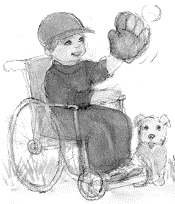 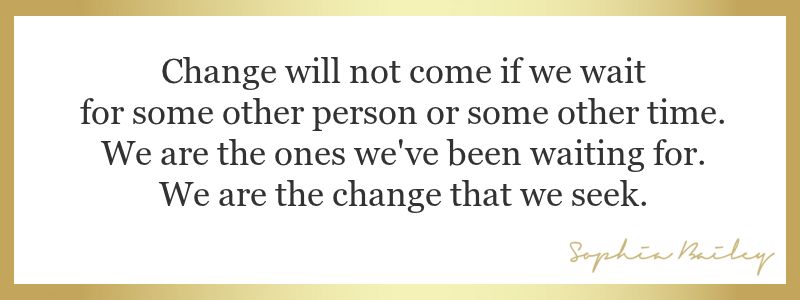 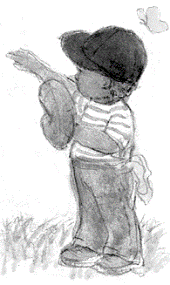 NEWS AND NOTESHappenings This Week:NO Prayer Breakfast this Monday.  Resumes Feb 27th.Annual Report 2016 – Pick up your copy today. Please bring your copy along with you when attending the Annual Meeting on Feb. 26th.  Thank you.Book Launch of  “Malignant Memory” by Barbara Paterson            Sunday Mar 05 at  2:00 pm, Winnipeg, Grant Park in the Atrium.  The book is also available through Amazon or Chapters online.  See the poster for information about the bookProvidence College Lecture Series – Steinbach Arts Council @7PM “The Family and the Church: A Journey through Social History”.  Hope Centre Ministries is holding their IN2017 Conference, March 3-4, at Westwood Community Church.  The conference holds workshops to help attendees learn about and celebrate the gifts of people with disabilities in our faith communities.   For more info see poster. 